PEDOMAN HIBAH PENYUSUNAN BUKU AJARDAN PENERAPAN ACTION RESEARCH DALAM PEMBELAJARAN DI PTPUSAT PENGEMBANGAN DAN INOVASI PEMBELAJARAN (PPIP)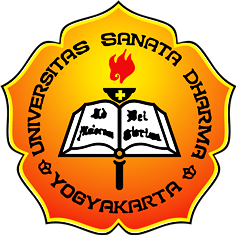 UNIVERSITAS SANATA DHARMA2017KATA PENGANTAR   Dalam rangka meningkatkan kualitas pembelajaran serta produksi ilmu pengetahuan, pada tahun 2017 ini, Pusat Pengembangan dan Inovasi Pembelajaran (PPIP) menyelenggarakan dua jenis kegiatan hibah. Hibah yang pertama adalah hibah penyusunan buku ajar (Hibah PBA), dan hibah kedua adalah hibah penerapan penelitian tindakan (action research) dalam perkuliahan (PAR). Penekanan kedua jenis hibah tersebut adalah pada proses penyusunan dan pembelajarannya. Kegiatan-kegiatan tersebut diharapkan semakin menyadarkan para dosen mengenai peran penting pembelajaran bagi kemajuan perguruan tinggi serta pentingnya membuat persiapan yang baik demi meningkatkan kualitas pembelajaran. Ke depannya, dari kegiatan-kegiatan hibah ini diharapkan dihasilkan dokumen-dokumen pelengkap pembelajaran di perguruan tinggi.Sebagai pengawal kedua kegiatan hibah tersebut, disusunlah pedoman ini. Sebagai kegiatan perdana di PPIP, tentunya akan ditemui kekurangan di sana-sini, termasuk dalam penyusunan pedoman ini. Oleh karena itu, dengan segala kerendahan hati, kami menerima segala bentuk kritik membangun dan saran konkrit bagi perbaikan pedoman ini. Semoga pedoman sederhana ini dapat membantu para dosen yang hendak mengajukan hibah penyusunan buku ajar dan penerapan action research dalam perkuliahan. Akhirnya, semoga segala usaha kita dalam mencerdaskan generasi bangsa, mendapat berkat dan selalu mengarah demi kemuliaan Allah yang lebih besar.Yogyakarta, 2 Oktober 2017                                                                                            Kepala PPIP,                                                                                                                  Dr. Titik Kristiyani, M.Psi LATAR BELAKANGMulai tahun 2017, Pusat Pengembangan dan Penjaminan Mutu Pembelajaran (P3MP) yang berada di bawah Lembaga Penjaminan Mutu (LPM), berubah bentuk menjadi Pusat Pengembangan dan Inovasi Pembelajaran (PPIP) dan tidak lagi berada di bawah koordinasi LPM, namun langsung di bawah koordinasi rektorat. Perubahan nama ini dilakukan karena pengembangan tujuan dari pusat ini, yang lebih ditujukan sebagai pusat aktivitas penelitian dan pengembangan seputar pembelajaran di perguruan tinggi dengan spirit Pedagogi Ignasian yang menjadi ciri khas pendidikan di USD dan mengakomodasi perkembangan teknologi informasi. Dari berbagai kajian ilmiah yang dilakukan dalam PPIP, diharapkan muncul inovasi-inovasi pembelajaran perguruan tinggi, khususnya yang sesuai dengan konteks Universitas Sanata Dharma.Dalam upaya mencapai tujuan tersebut, selain dalam proses penggalian konteks pembelajaran di USD melalui kegiatan penelitian yang tengah dilakukan oleh tim peneliti PPIP, PPIP mendorong para dosen USD untuk merencanakan pembelajaran dengan lebih optimal. Cara pertama yang ditawarkan adalah membuat persiapan materi ajar, yaitu dengan menyusun buku ajar. Buku ajar yang dimaksud adalah buku pegangan untuk suatu matakuliah yang ditulis dan disusun oleh dosen dan memenuhi kaidah buku teks serta diterbitkan secara resmi dan disebarluaskan (Pedoman PAK Dosen 2009 dalam www.kopertis12.or.id). Sebagaimana diketahui bersama, produksi buku ajar di USD khususnya dan universitas-universitas di Indonesia pada umumnya, tergolong minim. Banyaknya beban dosen di luar tri dharma perguruan tinggi seringkali menjadi hambatan bagi produksi tersebut, yaitu terkait dengan pengelolaan waktu yang ada. Melalui kegiatan yang dirancang terstruktur dalam kurun waktu kurang lebih satu tahun dengan pendampingan ahli, diharapkan kegiatan menulis buku menjadi suatu kebiasaan yang akhirnya selalu diagendakan sendiri oleh dosen di waktu-waktu selanjutnya. Cara kedua yang ditawarkan adalah melibatkan kesadaran terhadap permasalahan yang muncul dalam kegiatan pembelajaran dan mencari solusi yang paling sesuai melalui penerapan penelitian tindakan (action research) dalam perkuliahan. Action tresearch merupakan langkah-langkah nyata dalam mencari cara yang paling cocok untuk memperbaiki keadaan lingkungan dan meningkatkan pemahaman terhadap keadaan dan atau lingkungan tersebut (Mc Taggart, 1991). Dalam dunia pendidikan, action research adalah penelitian tindakan yang dilakukan oleh guru untuk memperbaiki dan atau mengembangkan cara mengajar guru (Hopkins, 1993).  Sebagaimana diketahui, kegiatan pembelajaran merupakan jantung bagi berlangsungnya suatu perguruan tinggi, yang tidak terlepas dari berbagai masalah baik dari segi mahasiswa, dosen, atau metode pengajaran yang digunakan. Melalui kegiatan hibah penerapan action research ini diharapkan dosen semakin terampil dalam mengidentifikasi masalah hingga pencarian solusi, penerapan, serta refleksinya. Untuk itu, mulai tahun 2017 ini PPIP mengundang seluruh dosen USD untuk berpartisipasi dalam kegiatan hibah penyusunan buku ajar serta hibah penerapan action research dalam perkuliahan, dengan internalisasi prinsip Pedagogi Ignasian (PI) dan integrasi teknologi informasi (TI), khususnya Exelsa. Selain bermanfaat bagi peningkatan kualitas pembelajaran, dua kegiatan ilmiah tersebut tentunya juga memberikan manfaat bagi pengembangan karir akademis dosen-dosen USD. MAKSUD DAN TUJUANKedua program hibah ini dimaksudkan untuk meningkatkan kualitas pembelajaran di Universitas Sanata Dharma. Hibah penyusunan buku ajar bertujuan untuk mendorong dosen melakukan persiapan pembelajaran dengan lebih optimal melalui kegiatan penyusunan buku ajar dengan pendampingan reviewer yang memiliki keahlian di bidang yang sesuai. Output dari kegiatan ini adalah buku ajar. Buku yang disusun dengan pendampingan reviewer tersebut diharapkan digunakan sebagai buku ajar dalam mata kuliah yang diampu dosen yang mengusulkan hibah ini. Selain digunakan dalam lingkup kelas yang diampu dosen yang bersangkutan, sedapat mungkin pengusul hibah juga dapat memperluas penggunaannya di luar USD. Dengan demikian survei secara lebih luas terkait isi buku yang hendak dibuat sebaiknya dilakukan.Hibah penerapan action research dimaksudkan untuk mendorong dosen untuk meningkatkan kesadaran terhadap masalah-masalah nyata yang terjadi dalam pembelajaran yang diampunya, membuat perencanaan untuk suatu tindakan yang dapat dilakukan, serta menguji efektivitas tindakan-tindakan tersebut. Output dari hibah ini adalah hasil penelitian tindakan, yang akan memberi kontribusi bagi kumpulan model-model penelitian tindakan sebagai praktik baik di Universitas Sanata Dharma.JUMLAH DANA YANG DIBERIKAN Jumlah Dana untuk Hibah Penyusunan Buku Ajar (PBA)PPIP memberikan dana sebesar Rp 10.000.000,00 (sepuluh juta rupiah) per judul buku yang diajukan. Dana hibah diberikan dalam 3 tahap, yaitu :Tahap 1 sebesar 20% (Rp 2.000.000,00), diberikan pada Bulan Desember 2017, pada pengusul yang memenuhi syarat dan dinyatakan lolos seleksi administratif dan proposal.Tahap 2 sebesar 40% (Rp 4.000.000,00), diberikan pada Bulan Juli 2018, jika peserta hibah telah menyelesaikan draft buku ajar setidaknya 60%.Tahap 3 sebesar 40% (Rp 4.000.000,00), diberikan pada Bulan November 2018, jika peserta hibah telah menyerahkan naskah buku ajar final. Jumlah Dana untuk Hibah Penerapatan Action Research (PAR)PPIP memberikan dana sebesar Rp 5.000.000,00 (lima juta rupiah) per judul penelitian yang diajukan. Dana hibah diberikan dalam 3 tahap, yaitu :Tahap 1 sebesar 20% (Rp 1.000.000,00), diberikan pada Bulan Desember 2017, pada pengusul yang memenuhi syarat dan dinyatakan lolos seleksi administratif dan proposal.Tahap 2 sebesar 40% (Rp 2.000.000,00), diberikan pada Bulan Juni 2018, jika peserta hibah telah memberikan laporan kemajuan penelitian.Tahap 3 2 sebesar 40% (Rp 2.000.000,00), diberikan pada Bulan Agustus 2018, jika peserta hibah telah memberikan laporan akhir penelitian.PERSYARATAN PENERIMA HIBAHHibah penyusunan buku ajar ini diperuntukkan bagi semua dosen di USD yang terdaftar dalam prodi tertentu, yang memiliki semangat belajar dan kepedulian untuk meningkatkan kualitas pembelajaran di USD.  KETENTUAN OUTPUT AKHIR HIBAH Output Hibah Penyusunan Buku Ajar (PBA)Hasil akhir yang diharapkah dari kegiatan Hibah PBA adalah :Naskah buku ajar yang dibuat berdasarkan RPS/ silabus salah satu mata kuliah yang sudah memuat prinsip-prinsip PI dan integrasi TI, khususnya Exelsa. Jumlah halaman untuk bidang eksakta jumlah halaman minimal 150 halaman tidak termasuk prakata, daftar isi, dan lampiran. Untuk bidang non eksakta minimal 200 halaman tidak termasuk prakata, daftar isi, dan lampiran.Naskah buku harus diketik dengan menggunakan huruf Times New Roman (font 12) pada kertas ukuran A4 dengan jarak 1,5 spasi.Susunan isi buku ajar terdiri dari : (a) judul; (b) nama penulis; (c) kata pengantar; (d) daftar isi; (e) bab dan sub bab isi utama buku yang diawali dengan perumusan tujuan instruksional, uraian materi, rangkuman per bab, dan latihan soal beserta kunci jawabannya; (f) daftar pustaka; (g) glosarium; (h) indeks; (i) biografi penulis. Output Hibah Penerapan Action Research (PAR)(1) 	Hasil akhir yang diharapkan dari kegiatan Hibah PAR adalah laporan hasil penelitian action research yang mencerminkan prinsip-prinsip PI dan integrasi TI, khususnya Exelsa. (2)	Laporan diketik dengan menggunakan huruf Times New Roman (font 12) pada kertas ukuran A4 dengan jarak 1,5 spasi. Susunan isi laporan hasil penelitian terdiri dari : (a) abstrak; (b) pendahuluan; (c) pengumpulan data; (d) perencanaan tindakan; (e) tindakan dan hasil observasi; (f) refleksi; (g) daftar pustaka. Hasil penelitian ini nantinya akan menjadi kumpulan praktek action research di perguruan tinggi yang didokumentasikan di PPIP. Untuk keperluan pengembangan karir akademis, para dosen peneliti didorong untuk membuat publikasi dalam bentuk jurnal sesuai bidang ilmu masing-masing. MEKANISME PENGAJUAN USULAN DAN SELEKSI HIBAHProposal dan kelengkapannya dikirimkan dalam bentuk email ke : ppip@usd.ac.id cc kappip@usd.ac.id  serta hard copy sebanyak 2 (dua) lembar dengan cover kertas BC warna kuning untuk hibah penyusunan buku ajar dan warna merah untuk hibah penerapan action research, sesuai dengan ketentuan waktu yang tertulis dalam jadwal kegiatan. Proposal yang masuk akan diseleksi dalam hal administratif dan kelengkapan isi sesuai persyaratan yang ada. Proposal yang dinyatakan lolos seleksi dan diberikan revisi perbaikan, akan menjadi pemenang hibah, dan diminta untuk segera memperbaiki paling lambat sebelum kegiatan monitoring dn evaluasi tahap 1. Pemenang hibah wajib mengikuti seluruh jadwal kegiatan yang sudah ditentukan.JADWAL KEGIATANJadwal Kegiatan Hibah Penyusunan Buku Ajar (PBA)Jadwal Kegiatan Hibah Penerapan Action Research (PAR)DAFTAR PUSTAKAHopkins, David. (1993). A Teacher’s Guide to Classroom Research. Philadelpia: Open University Press.Mc Taggart, R. (1991). Action Research: A Short Modern History. Geelong: Deakin University.Perbedaan buku teks, buku ajar, dan buku diktat. Dalam http://www.kopertis12.or.id/2012/09/22/perbedaan-buku-teks-buku-ajar-dan-buku-diktat%e2%80%8f.htmlLAMPIRAN UNTUK HIBAH PENYUSUNAN BUKU AJARLampiran 1PROPOSAL HIBAH PENYUSUNAN BUKU AJARPROGRAM PUSAT PENGEMBANGAN DAN INOVASI PEMBELAJARANTAHUN ANGGARAN 2017JUDUL BUKUPENULISFAKULTAS/ PROGRAM STUDIUNIVERSITAS SANATA DHARMA2017HALAMAN PENGESAHANHIBAH PENYUSUNAN BUKU AJARPROGRAM PUSAT PENGEMBANGAN DAN INOVASI PEMBELAJARANTAHUN ANGGARAN 20171. Judul Naskah Buku :2. Pengusul a. Nama Lengkap 			:b. Jenis Kelamin 			:c. NIP/Gol/Jabatan Fungsional 	:d. Fakultas/Jurusan/ Prodi		:e. Bidang Ilmu 			:f. Alamat 				:g. Telepon/HP		 	:h. E-mail 				:     (jika penulis lebih dari satu, berikan keterangan identitas ketua dan anggota pengusul)3. Reviewer/Pendamping :a. Nama Lengkap 			:b. Jenis Kelamin 			:c. NIP/Gol/Jabatan Fungsional 	:d. Fakultas/Jurusan/ Prodi		:e. Bidang Ilmu 			:f. Alamat 				:g. Telepon/HP		 	:h. E-mail 				:Yogyakarta, …..…. 2017Menyetujui,Dekan/Direktur/Kaprodi ………………….                   		Pengusul…..Nama Terang                                                                               			 Nama Terang          P.                                                                                                   			P. Mengetahui,Kepala Pusat Pengembangan dan Inovasi Pembelajaran USDDr. Titik Kristiyani, M.Psi.P.2176PROPOSALJudul BukuTuliskan rencana judul buku yang akan ditulis.Latar BelakangUraikan latar belakang kenapa buku ditulis. Penyusunan latar belakang perlu diawali dengan : (1) survey terhadap buku-buku terkait yang telah terbit sebelumnya; (2) survey pendapat dari para pengajar mata kuliah terkait; dan (3) evaluasi kelemahan dan kelebihan buku-buku terkait yang telah ada di pasaran selama ini.Tujuan Penulisan bukuUraikan tujuan penulisan buku.Kerangka Buku Uraikan rancangan bab dan sub-bab isi buku utama yang diawali dengan perumusan tujuan instruksional yang mengandung prinsip PI dan integrasi TI. Kontribusi Penelitian dalam BukuUraikan penelitian apa saja yang mendukung penulisan buku.Manfaat yang diharapkan dari BukuUraikan manfaat yang diharapkan dari terbitnya buku.Sasaran  Pemakai BukuUraikan siapa saja yang menjadi target untuk membaca dan mengambil manfaat dari buku yang disusun.Target Jumlah HalamanTuliskan target jumlah halaman buku yang hendak ditulis. Sebagai ketentuan minimal, untuk bidang eksakta jumlah halaman minimal 150 halaman tidak termasuk prakata, daftar isi, dan lampiran. Untuk bidang non eksakta minimal 200 halaman tidak termasuk prakata, daftar isi, dan lampiran.Kajian PustakaSebutkan sumber-sumber pustaka yang relevan yang akan digunakan sebagai referensi bagi penulisan buku.Usulan ReviewerSetiap pengusul mengajukan nama satu calon reviewer yang sesuai untuk menjadi pendampingnya. Untuk itu dipersyaratkan bahwa calon pendamping memiliki bidang kepakaran sesuai dengan bidangnya, bersedia dan punya waktu untuk melakukan pendampingan, punya pengalaman menulis buku, punya kelayakan akademis sebagai pembimbing. Penetapan reviewer akan ditentukan oleh PPIP dengan mempertimbangkan usulan pangusul hibah.  Format usulan reviewer dapat dilihat pada tabel 1.Tabel 1.Usulan ReviewerRencana Jadwal PenyelesaianJadwal penyelesaian buku direncanakan setidaknya seperti tabel di bawah ini (silahkan dikembangkan sendiri):Tabel 2.Jadwal Penyelesaian Penyusunan BukuLampiran 2BIODATA PENGUSULHIBAH PENYUSUNAN BUKU AJARPROGRAM PUSAT PENGEMBANGAN DAN INOVASI PEMBELAJARANTAHUN ANGGARAN 2017I. IDENTITAS DIRIII. RIWAYAT PENDIDIKANIII. PENGALAMAN PENELITIAN (bukan skripsi, tesis, maupun disertasi)Urutkan judul penelitian yang pernah dilakukan (sebagai ketua) selama 5 tahun terakhir dimulai dari penelitian yang paling diunggulkan menurut Saudara sampai penelitian yang tidak diunggulkan.IV. PENGALAMAN PENULISAN ARTIKEL ILMIAH DALAM JURNAL (tidak termasuk makalah seminar/proceedings, artikel di surat kabar)Urutkan judul artikel ilmiah yang pernah diterbitkan selama 5 tahun terakhir, sebutkan pula status jurnal.V. PENGALAMAN MERUMUSKAN KEBIJAKAN PUBLIK/REKAYASA SOSIAL LAINNYAUrutkan judul rumusan kebijakan/rekayasa sosial lainnya yang pernah dbuat/ditemukan, tempat penerapan, dan respon masyarakat, selama 5 tahun terakhir,PENGALAMAN MENULIS BUKUUrutkan tahun terbit, judul buku, dan penerbit (selama 5 tahun terakhir)Semua data yang saya isikan dan tercantum dalam biodata ini adalah benar dan dapat dipertanggungjawabkan secara hukum. Apabila di kemudian hari ternyata dijumpai ketidaksesuaian dengan kenyataan, saya sanggup menerima risikonya.Demikian biodata ini saya buat dengan sebenarnya untuk memenuhi salah satu persyaratan dalam pengajuan Hibah Penyusunan Buku Ajar PPIP USD.Yogyakarta, ………................, 2017Pengusul,                                                                                                                 materai(___________________________)LAMPIRAN UNTUK HIBAH PENERAPAN ACTION RESEARCH (PAR)Lampiran 1PROPOSAL HIBAH PENERAPAN ACTION RESEARCHPROGRAM PUSAT PENGEMBANGAN DAN INOVASI PEMBELAJARANTAHUN ANGGARAN 2017JUDUL PENELITIANPENULISFAKULTAS/ PROGRAM STUDIUNIVERSITAS SANATA DHARMA2017HALAMAN PENGESAHANHIBAH PENERAPAN ACTION RESEARCHPROGRAM PUSAT PENGEMBANGAN DAN INOVASI PEMBELAJARANTAHUN ANGGARAN 20171. Judul Penelitian			:2. Pengusul a. Nama Lengkap 			:b. Jenis Kelamin 			:c. NIP/Gol/Jabatan Fungsional 	:d. Fakultas/Jurusan/ Prodi		:e. Bidang Ilmu 			:f. Alamat 				:g. Telepon/HP		 	:h. E-mail 				:     (jika penulis lebih dari satu, berikan keterangan identitas ketua dan anggota pengusul)Yogyakarta, …..…. 2017Menyetujui,Dekan/Direktur/Kaprodi ………………….                   		Pengusul…..Nama Terang                                                                               			 Nama Terang          P.                                                                                                   			P. Mengetahui,Kepala Pusat Pengembangan dan Inovasi Pembelajaran USDDr. Titik Kristiyani, M.Psi.P.2176PROPOSALJudul PenelitianTuliskan judul penelitian yang akan dilakukan.Pendahuluan/ PermasalahanTuliskan masalah/ issue terkait pembelajaran di kelas yang ingin dijadikan fokus dalam penelitian ini. Masalah yangdiangkat hendaknya masalah yang memiliki peluang untuk dilakukan usaha perubahan/ perbaikan.Tujuan PenelitianUraikan tujuan penelitian terkait permasalahan yang sudah diuraikan sebelumnya.Pengumpulan Data Uraikan perkiraan apa yang bermasalah, apa yang menjadi penyebab, dan apa yang akan diperbaiki. Sumber untuk penulisan bagian ini dapat berasal dari pengalaman pembelajaran selama ini atau berdasarkan hasil-hasil penelitian sebelumnya. Paparan ini diakhiri dengan hipotesis yang menjadi penuntun untuk mengadakan tindakan.Perencanaan TindakanUraikan rencana program/ tindakan yang direncanakan untuk menyelesaikan masalah dan mencapai tujuan penelitian. Hal-hal yang perlu diperhatikan meliputi : apa yang akan diperbaiki/ dikembangkan dan bagaimana cara memperbaikinya, apa alat yang akan digunakan untuk mengobservasi pelaksanaan tindakan, apa alat ukur yang digunakan untuk mengukur efektivitas tindakan bagi penyelesaian masalah/ tercapainya tujuan, serta siapa saja yang hendak dilibatkan dalam proses pemberian tindakan.Tindakan & ObservasiUraikan perkiraan lamanya implementasi/ tindakan, bagaimana prosedur monitoring terhadap pelaksanaannya, teknik pengumpulan data tentang akibat pemberian tindakan, serta siapa saja observer yang dilibatkan.RefleksiUraikan point-point apa saja yang akan digunakan sebagai bahan refleksi serta mendiskusikan hasil implementasi tindakan terhadap penyelesaian masalah.Daftar PustakaRencana Jadwal PenyelesaianJadwal penelitian direncanakan setidaknya seperti tabel di bawah ini (silahkan dikembangkan sendiri):Tabel 2.Jadwal PenelitianLampiran 2BIODATA PENGUSULHIBAH PENERAPAN ACTION RESEARCHPROGRAM PUSAT PENGEMBANGAN DAN INOVASI PEMBELAJARANTAHUN ANGGARAN 2017I. IDENTITAS DIRIII. RIWAYAT PENDIDIKANIII. PENGALAMAN PENELITIAN (bukan skripsi, tesis, maupun disertasi)Urutkan judul penelitian yang pernah dilakukan (sebagai ketua) selama 5 tahun terakhir dimulai dari penelitian yang paling diunggulkan menurut Saudara sampai penelitian yang tidak diunggulkan.IV. PENGALAMAN PENULISAN ARTIKEL ILMIAH DALAM JURNAL (tidak termasuk makalah seminar/proceedings, artikel di surat kabar)Urutkan judul artikel ilmiah yang pernah diterbitkan selama 5 tahun terakhir, sebutkan pula status jurnal.V. PENGALAMAN MERUMUSKAN KEBIJAKAN PUBLIK/REKAYASA SOSIAL LAINNYAUrutkan judul rumusan kebijakan/rekayasa sosial lainnya yang pernah dbuat/ditemukan, tempat penerapan, dan respon masyarakat, selama 5 tahun terakhir,PENGALAMAN MENULIS BUKUUrutkan tahun terbit, judul buku, dan penerbit (selama 5 tahun terakhir)Semua data yang saya isikan dan tercantum dalam biodata ini adalah benar dan dapat dipertanggungjawabkan secara hukum. Apabila di kemudian hari ternyata dijumpai ketidaksesuaian dengan kenyataan, saya sanggup menerima risikonya.Demikian biodata ini saya buat dengan sebenarnya untuk memenuhi salah satu persyaratan dalam pengajuan Hibah Penyusunan Buku Ajar PPIP USD.Yogyakarta, ………................, 2017Pengusul,                                                                                                                 materai(___________________________)No KegiatanPelaksanaan1Lokakarya Penyusunan Buku AjarSosialisasi dan publikasi program hibah Jumat, 6 Oktober 20172Batas akhir pengajuan proposal hibah penyusunan buku ajarSenin, 4 Desember 20173Proses seleksi dan penilaian administratif dan pokok-pokok substansi buku ajar5 – 11 Desember 20174Pengumuman pemenang hibahSelasa, 12 Desember 20175Penandatanganan kontrak dan penerimaan dana hibah tahap 1 (10%)Rabu, 13 Desember 20176Monitoring dan evaluasi penyusunan buku ajar – tahap 1Maret 20187Monitoring dan evaluasi penyusunan buku ajar – tahap 2Penerimaan dana hibah tahap 2 (40%)Juli 20188Batas akhir pengumpulan naskah final yang sudah disetujui reviewerPenerimaan dana hibah tahap 3 (50%)11 November 2018No KegiatanPelaksanaan1Lokakarya Penerapan Action ResearchSosialisasi dan publikasi program hibah Jumat, 6 Oktober 20172Batas akhir pengajuan proposal hibah PARSenin, 4 Desember 20173Proses seleksi dan penilaian administratif dan pokok-pokok substansi penelitian5 – 11 Desember 20174Pengumuman pemenang hibahSelasa, 12 Desember 20175Penandatanganan kontrak dan penerimaan dana hibah tahap 1 (20%)Rabu, 13 Desember 20176Mulai pelaksanaan siklus action researchFebruari 2018 (semester genap 2017/2018)7Monitoring pelaksanaan penelitian – tahap 1Maret 20188Monitoring dan evaluasi pelaksanaan penelitian – tahap 2Penerimaan dana hibah tahap 2 (40%)Juni 20189Batas akhir pengumpulan laporan penelitian akhir yang sudah disetujui reviewerPenerimaan dana hibah tahap 3 (40%)11 Agustus 20181Nama Lengkap2Tempat, Tanggal Lahir 3Prodi/ Bidang Kekhususan4Jabatan Fungsional/Pangkat, Golongan5NIP/ NPP6Status Pegawai7Alamat Kantor8Nomor HP9Alamat e-mail10Latar Belakang PendidikanS-1  Universitas        Program Studi        Tahun Lulus        Judul SkripsiS-2   Universitas        Program Studi        Tahun Lulus        Judul TesisS-3   Universitas        Program Studi        Tahun Lulus        Judul Disertasi11Karya Ilmiah/ Publikasi12Buku yang pernah diterbitkanNoKegiatanTarget Waktu PelaksanaanTarget Waktu PelaksanaanTarget Waktu PelaksanaanTarget Waktu PelaksanaanTarget Waktu PelaksanaanTarget Waktu PelaksanaanTarget Waktu PelaksanaanTarget Waktu PelaksanaanTarget Waktu PelaksanaanTarget Waktu PelaksanaanTarget Waktu PelaksanaanTarget Waktu PelaksanaanTarget Waktu PelaksanaanTarget Waktu PelaksanaanNoKegiatan20172017201720182018201820182018201820182018201820182018NoKegiatan10111212345678910111Lokakarya penyusunan buku ajar√2Menyusun proposal hibah penyusunan buku ajar3Mengumpulkan proposal yang sudah disetujui kaprodi ke PPIP√4Pengumpulan bahan pustaka5Pengkajian pustaka6Penulisan buku ajar7Konsultasi dengan reviewer (mandiri) setidaknya 2x8Monitoring dan evaluasi bersama reviewer tahap 1 √9Monitoring dan evaluasi bersama reviewer tahap 2 √10Pengumpulan draft buku siap cetak√1.1.Nama Lengkap (dengan gelar):…………………………………………………………. L/P1.2.Jabatan Fungsional:……………………………………………………………..1.3.NIP/ NIK/ NPP:……………………………………………………………..1.4.Tempat/ Tanggal Lahir:……………………………………………………………..1.5.Alamat Rumah:……………………………………………………………..1.6.Nomer Telepon:……………………………………………………………..1.7.Nomer HP:……………………………………………………………..1.8.Alamat e-mail:……………………………………………………………..1.9.Mata kuliah yang diampu selama ini:……………………………………………………………..ProgramS-1S-2S-3Nama PTBidang IlmuTahun MasukTahun LulusJudul Skripsi/ Tesis/ DisertasiNama Pembimbing/ PromotorNoKegiatanTarget Waktu PelaksanaanTarget Waktu PelaksanaanTarget Waktu PelaksanaanTarget Waktu PelaksanaanTarget Waktu PelaksanaanTarget Waktu PelaksanaanTarget Waktu PelaksanaanTarget Waktu PelaksanaanTarget Waktu PelaksanaanTarget Waktu PelaksanaanTarget Waktu PelaksanaanNoKegiatan20172017201720182018201820182018201820182018NoKegiatan101112123456781Lokakarya penerapan action research√2Menyusun proposal penelitian3Mengumpulkan proposal yang sudah disetujui kaprodi ke PPIP√4Penajaman identifikasi masalah5Pengumpulan data6Penyusunan rencana tindakan7Pelaksanaan penelitian7Konsultasi dengan reviewer (mandiri) setidaknya 2x8Monitoring dan evaluasi bersama reviewer tahap 1 √9Monitoring dan evaluasi bersama reviewer tahap 2 √10Pengumpulan laporan penelitian√1.1.Nama Lengkap (dengan gelar):…………………………………………………………. L/P1.2.Jabatan Fungsional:……………………………………………………………..1.3.NIP/ NIK/ NPP:……………………………………………………………..1.4.Tempat/ Tanggal Lahir:……………………………………………………………..1.5.Alamat Rumah:……………………………………………………………..1.6.Nomer Telepon:……………………………………………………………..1.7.Nomer HP:……………………………………………………………..1.8.Alamat e-mail:……………………………………………………………..1.9.Mata kuliah yang diampu selama ini:……………………………………………………………..ProgramS-1S-2S-3Nama PTBidang IlmuTahun MasukTahun Lulus